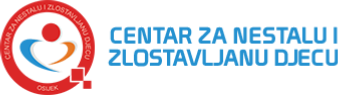 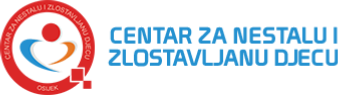 Uvod Centar za nestalu i zlostavljanu djecu (CNZD) trenutno broji više od 60 aktivnih mladih volontera koji sudjeluju u različitim projektima CNZD-a. U sklopu projekta Postani mi legos koji se provodi od listopada 2014. godine za sudjelovanje u programu volontiranja prijavilo se više od 30 volontera. Nakon provedene selekcije i edukacije za volontere/mentore u projektu je aktivno sudjelovalo 22 volontera/mentora. Projekt „Postali smo legosi, postani i ti“ je unaprijeđeni program mentoriranja koji uključuje mlade (od 18 do 29 godina) u zajednicu kroz promociju volonterizma i aktivno uključivanje u volonterski rad kroz koji volonteri postaju mentori (po uzoru na program „Veliki brat/velika sestra“) osim djeci u socijalnom riziku, djeci s poteškoćama u učenju, sada i djeci s teškoćama u razvoju. Prošlogodišnji program Postani mi legos, ostvario je veliki uspjeh te je u program mentoriranja uključeno 22 djece s problemima u ponašanju i socijalnim deficitima. Također, veliki odaziv i interes volontera pokazao je da su mladi socijalno osviješteni te da su prepoznali volonterski angažman kao pozitivan za svoj daljnji osobni i profesionalni razvoj.Potrebu za provođenjem mentorskog programa utvrdili smo kroz vlastita iskustva u radu s djecom u školama i domovima socijalne skrbi te kroz iskustvo u radu s djecom koja su uključena u različite programe i aktivnosti CNZD.  S obzirom na iskustvo, utvrdili smo da je potrebno postojeći program unaprijediti i proširiti i na rad s djecom s teškoćama u razvoju, time će program mentoriranja biti sveobuhvatniji i omogućiti svoj djeci da ravnopravno sudjeluju u aktivnostima s volonterima/mentorima. Problemi mladih, s kojima smo se upoznali kroz suradnju s različitim institucijama, su nesigurna budućnost, otežan pronalazak posla nakon školovanja, ali i nemogućnost organiziranog i superviziranog stjecanja prvih profesionalnih iskustava, nedostatak praktičnog iskustva koje nisu u mogućnosti steći tijekom formalnog obrazovanja itd. Naše spoznaje u skladu su s rezultatima istraživanja "Potrebe, problemi i potencijali mladih u Republici Hrvatskoj" koje je provedeno za potrebe izrade Nacionalnog programa za mlade od 2014. do 2017. godine. Prema navedenom istraživanju i Nacionalnom programu za mlade od 2014. do 2017. godine, mladi su u suvremenom društvu izloženi brojnim rizicima, kojih je više od novih i boljih životnih perspektiva. To je dovelo do:- širenja siromaštva i izraženijih socijalnih razlika, te smanjenja državne i društvene potpore za socijalnu integraciju i promociju; - zaoštravanja konkurencije na tržištu rada, uz trajno visoke stope nezaposlenosti mladih;- rasta socijalna nesigurnosti, u što je uključen i porast stope kriminala i raznih oblika devijantnog ponašanja; - manje dostupnosti zdravstvene zaštite, iako raste izloženost raznim oblicima rizičnog ponašanja; - povećanja kompeticije i pritiska za stjecanjem što viših razina obrazovanja, uz istodobno smanjivanje obrazovnih šansi mladih iz socijalno depriviranih slojeva; - devalviranih nekadašnjih društvenih vrijednosti, zbog čega na važnosti gubi međugeneracijska transmisija, dok se nove vrijednosti usporeno internaliziraju zbog čega su mladi prepušteni individualnoj potrazi za identitetom i integritetom te snalaženju u izboru životnih ciljeva.Individualni životni izbori mladih događaju se unutar postojeće društvene strukture i limitirani su dostupnošću potrebnih resursa. Budući da danas vlada nedostatak financijskih sredstava, istraživanje je pokazalo da iz tog razloga čak 87% anketiranih mladih osoba još uvijek živi u roditeljskom domu. Četvrtina mladih se nalazi u financijskoj situaciji koja upućuje na realan rizik od siromaštva, a standard i kvaliteta mladih se primjetno pogoršava nakon napuštanja roditeljskog doma. Kada govorimo o skrivenim vrijednostima u percepciji uspjeha, mladi znatno manje ističu okolnosti i ponašanja koja se odnose na kompetencije (21%) te odgovornost i zalaganje pojedinaca (25%) u odnosu na ona koja upućuju na korištenje raznih socijalnih mreža posebice obiteljskih (49%) i sposobnosti lukavog "snalaženja" u zadanom okruženju (36%). Mladima je obrazovanje izrazito važno sredstvo u ostvarivanju privatnih, profesionalnih, društvenih i političkih potreba i interesa. Omogućuje im bolju komunikaciju sa svijetom, brže napredovanje na radnom mjestu i bolje plaćen posao, što povezuju s boljim životnim standardom i većim društvenim ugledom. Kako bi se povećala konkurentnost na tržištu rada, prema istraživanju čak njih 91% smatra da je nužno poboljšati kvalitetu obrazovanja pri čemu mladi mogućnost poboljšanja kvalitete vide u većem povezivanju nastavnih sadržaja s praktičnim radom, prilagođavanjem nastavnih tema potrebama svakodnevnoga života (85%), redovitom provjeravanju i vrednovanju postignuća u obrazovanju, naročito sudjelovanjem na međunarodnim ispitima znanja (60%), ravnopravnom sudjelovanju učenika i studenata u odlučivanju o pitanjima obrazovanja na svim razinama (59%) te većem korištenju lokalnih resursa u nastavi, osobito iskustava organizacija civilnog društva (55%). Jedan od gorućih problema je i nezaposlenost mladih, što su i sami prepoznali (njih 50%), čemu dodaju nepotizam (32%), nedostatak životne perspektive (31%) i nizak životni standard (29%). Iako danas mladi uspjeh uglavnom povezuju s "vezama" i "snalažljivošću", ipak među najvažnijim kvalitetama za pronalaženje dobrog posla smatraju komunikacijske vještine (51%), dobro opće obrazovanje (46%), poznavanje stranih jezika (43%) i stručne kvalifikacije (36%). Važno je spomenuti i slobodno vrijeme mladih koje je također bilo obuhvaćeno istraživanjem. Slobodno vrijeme najčešće provode družeći se s prijateljima (76%) i to ponajviše u kafićima (55%) te koristeći mogućnosti kompjutera (54%) i gledajući TV (53%). Istodobno, zanemariv broj mladih (4-8%) u slobodno vrijeme često odlazi u kazališta te na izložbe i koncerte klasične glazbe, te minimalno sudjeluje u volonterskim, humanitarnim i političkim aktivnostima. S obzirom na do sada navedeno, unaprijeđenim programom mentoriranja „Postali smo legosi, postani i ti“ nastojimo stvoriti putokaz koji će mladima kontinuirano proširivati interese i otvarati im nove životne perspektive. Opis programa mentoriranja „Postali smo legosi, postani i ti“Prema Jeđud  i Ustić (2009) mentoriranje se može definirati kao odnos u kojem starija odrasla osoba pruža mlađoj trajnije vođenje, instrukcije, osnaživanje u cilju razvoja kompetencija i karaktera djeteta. S vremenom taj odnos se razvija u čvrstu povezanost, uzajamnu obvezu, poštovanje, identifikaciju i lojalnost koja olakšava odrastanje mlade osobe u zrelu ličnost.Program mentoriranja „Postali smo legosi, postani i ti“ je program mentoriranja jedan na jedan. Mentor i mentorirani mogu se nalaziti bilo gdje, što uključuje odlazak na različita društvena događanja, odlazak u muzej, kino i sl.Cilj mentorskog programaOpći cilj mentorskog programa „Postali smo legosi, postani i ti“ je poboljšati položaj i kvalitetu življenja mladih osoba i njihovu uključenost u zajednicu kroz predstavljanje i uključivanje u volonterski rad.                                                                                                                                            Navedeno želimo ostvariti unaprjeđenjem postojećeg programa mentoriranja 'Postani mi legos'. Radi se o programu mentoriranja kroz koji volonteri postaju mentori (Veliki brat/sestra) djeci u socijalnom riziku, djeci s poteškoćama u učenju te djeci s poteškoćama u razvoju, ali i svoj ostaloj djeci koja izraze želju i zanimanje.U svrhu ostvarenja općeg cilja postavljena su tri specifična cilja:1. unaprjeđenje programa mentoriranja za uključivanje mladih u volonterski rad s djecom s teškoćama u razvoju; 2. utjecati na socijalizaciju mladih, kvalitetu slobodnog vremena, razvoj novih vještina i formiranje obrazovnih i profesionalnih interesa te izgradnju kapaciteta mladih osoba;3. utjecati na porast broja  volontera te pridonijeti njihovoj boljoj edukaciji podizanjem svijesti i senzibilizacijom mladih i javnosti o prednostima volontiranja i njegovom značenju za zajednicu.       Kao i drugi slični mentorski programi, poput „Velikog brata/Velike sestre“, i „Postali smo legosi, postani i ti“ temelji se na Hirschijevoj teoriji socijalne kontrole, gdje se polazi od pretpostavke da do devijantnog ponašanja dolazi radi prekida ili slabljenja veza između pojedinca i društva. S obzirom na to, podrška odraslih i zalaganje za odgovarajuće ciljeve, te međusobno povjerljiv odnos između mentora i mentoriranog (odraslog i djeteta) mogu omogućiti djetetu osjećaj bolje društvene prihvaćenosti i podržanosti. Povećana razina podrške od strane odraslih omogućuje djetetu da se vidi u pozitivnijem svijetlu te konstruktivnije ponašanje. Istraživanja odnosa djece i odraslih (Beam, Chen i Greenberger, 2002; prema Jeđud i Usutić, 2009), koji im nisu roditelji/skrbnici, pokazuju kako „važni“ odrasli osiguravaju kombinaciju pozitivnih roditeljskih kvaliteta (savjetovanje, uzor, model) i vršnjačkog odnosa (zabava, izostanak osude i kažnjavanja). S obzirom da je jedan od ciljeva mentorskog programa  utjecaj na socijalizaciju mladih i izgradnja kapaciteta mladih osoba, mentorski program temelji se i na teoriji socijalne mreže gdje se svako ljudsko ponašanje odvija kroz interakciju s drugima u nekom društvenom kontekstu, tj. u različitim podsustavima poput obitelji, škole, susjedstva i slično. Karakteristike svake socijalne mreže su: specifičan sadržaj, trajanje, intenzitet i učestalost odnosa, ono što ih razlikuje je značaj koje imaju za nekog pojedinca (Milosavljević, 2009). Teorija socijalnih mreža u mentorskom programu važna je jer omogućava mentoru da cjelovitije sagleda situacije, potrebe i probleme pojedinca i obitelji u kontekstu socijalnih interakcija i veza koje dijete uspostavlja, gradi i koje nastaju u njegovom svakodnevnom životu. Na temelju tih informacija mentor sa stručnim suradnikom može pomoći djetetu naći nove načine u rješavanju teškoća, povećati njegove sposobnosti i mogućnosti rješavanja problema, olakšati interakcije između pojedinca i okoline (Milosavljević, 2009). Teorija socijalne mreže polazi od pozitivnog stava prema čovjeku i njegovoj obitelji te otkriva načine jačanja pozitivne uloge interakcija među pojedincima i društvenim skupinama (Janković, 1995).Prema tome, cilj mentorskog programa „Postali smo legosi, postani i ti“ je podržati i usmjeriti razvoj mladih u zrele i odgovorne osobe, na način da se uvaži njihova potreba za odnosom s pozitivnom odraslom osobom koja će ih podržavati i usmjeravati, čime bi se smanjio rizik za razvoj neprilagođenog ponašanja i povećao broj zaštitnih čimbenika.Svrha projekta je poboljšati položaj i uključenost mladih osoba u zajednicu kroz promociju i aktivno uključivanje u volonterski rad, a ujedno omogućiti i djeci potrebnu pomoć u svladavanju različitih prepreka tijekom odrastanja. Naime, uslijed ekonomske krize koja je još uvijek na snazi u Republici Hrvatskoj, mladi se nalaze u teškom položaju glede (ne)prilika za zapošljavanje i stjecanje materijalnih mogućnosti za započinjanje samostalnog života. Zbog velikog broja nezaposlenih obrazovanih mladih osoba konkurencija je velika te formalna kvalifikacija često nije dovoljno cijenjena ili općenito dovoljna za pronalazak radnog mjesta. Nezaposlenost mladih osoba ima negativan utjecaj i na njihov društveni život. Volontiranje može doprinijeti stjecanju vrijednih kompetencija i vještina, koje poslodavci kasnije mogu prepoznati, ali i ublažiti često izrazito nepovoljne efekte dugotrajne nezaposlenosti poput socijalne isključenosti. Coleman (1988, prema Jeđud i Usutić, 2009) skup vještina, znanja i iskustva naziva socijalnim kapitalom. Prijenos tog istog kapitala koji je oplemenjen povjerenjem, brigom i ljubavlju, osim što je korisno iskustvo za mlade, doprinosi i prevenciji rizičnog ponašanja (zlouporabe sredstava ovisnosti, nasilja i delikvencije) i omogućuje razvoj i jačanje zaštitnih faktora kod djece s kojom će volonteri raditi. Ciljane skupineProgram je namijenjen djeci i mladima, u dobi od 7 do 18 godina, kojima je potrebna dodatna podrška prijateljski orijentirane mlade odrasle osobe kako bi razvila i ojačala samopouzdanje i socijalne vještine, proširila interese, obogatila socijalnu mrežu i provodila kvalitetno i strukturirano slobodno vrijeme, s posebnim naglaskom na djecu s teškoćama u razvoju. Teškoće u razvoju su urođena ili stečena stanja organizma koja prema svojoj prirodi zahtijevaju poseban stručni pristup kako bi se omogućilo izražavanje i razvoj sačuvanih sposobnosti, a time i što kvalitetniji život. Prema Državnom pedagoškom standardu predškolskog odgoja i obrazovanja u djecu s teškoćama u razvoju ubrajaju se:● djeca oštećenoga vida;● djeca oštećenoga sluha;● djeca s poremećajima govorno-glasovne komunikacije;● djeca s promjenama u ličnosti uvjetovanim organskim čimbenicima ili psihozom;● djeca s poremećajima u ponašanju;● djeca s motoričkim oštećenjima;● djeca sa smanjenim intelektualnim sposobnostima (djeca s mentalnom retardacijom);● djeca s autizmom;● djeca s višestrukim teškoćama u razvoju;● zdravstvene teškoće i neurološka  oštećenja (dijabetes, astma, bolesti  srca, alergije, epilepsija i slično).Isto tako, ciljana skupina obuhvaća i volontere uključene u program mentoriranja. To su mlade osobe, studenti i nezaposleni, do 30 godina, preporučeno društvenog, humanističkog ili umjetničkog usmjerenja, zainteresirani za rad s djecom, za koje stručni tim procijeni da će odgovorno ulagati svoje vrijeme i sposobnosti u razvoj i održavanje prijateljskog, podražavajućeg odnosa s djetetom. Volonteri/mentori u isto vrijeme imaju dvojaku ulogu – osim što su korisnici programa, oni su i njihovi provoditelji. Slijedom toga, stručni tim Centra se tijekom projekta kontinuirano i izravno najviše bavi mentorima/volonterima. „Postali smo legosi, postani i ti“ fokusira se na zadovoljavanje potreba mladih nezaposlenih osoba u lokalnoj zajednici, koja se suočavaju s teškoćama pronalaska posla, osiguravajući im stjecanje novih znanja, vještina i iskustva kroz pružanje pomoći djeci i mladima u svladavanju izazova i poteškoća s kojima se susreću tijekom odrastanja. Program uključuje jedan na jedan mentorstvo između mentora/volontera (mlade odrasle osobe) i mentoriranog (djeteta ili adolescenta) koje se odvija u okruženju zajednice. Odnos između odraslog mentora i mladog „legosa“ je najvažniji dio intervencije, jer upravo učinkovito uparivanje mentora i mentoriranog može dovesti do brige i podrške u odnosu, što može biti presudno za pozitivne učinke ove intervencije  kod djece i mladih.U usporedbi sa školskim mentorskim programom, mentori u zajednici provode više vremena zajedno s mentoriranim (oko 3 do 5 sati tjedno, 2-4 puta mjesečno, u trajanju od najmanje 3 mjeseca). Ciljevi mentoriranja postavljaju se u zajedničkoj suradnji stručnog tima CNZD-a i roditelja/skrbnika, djeteta i volontera-mentora. Jedan od ciljeva je razviti zdrav odnos koji je na obostrano zadovoljstvo, u kojem i mentor i mentorirani žele dobrovoljno i redovito sudjelovati. Ostali ciljevi mogu uključivati bolje školske ocjene, poboljšanje odnosa s članovima obitelji, učenje novih vještina, ili razvoj novih interesa i hobija.Poželjno je da se udruženi par „legosa“ uključuje u razvojno odgovarajuće društvene djelatnosti, kao što su odlazak u kino, kupovinu, posjet sportskim događanjima, odlazak u restoran, čitanje knjiga, odlazak na izlet, u muzeje ili jednostavno druženje i razgovor. Prema Grossman i Garry (1997), takve aktivnosti poboljšavaju komunikacijske vještine, razvijaju odnos te podržavaju donošenje pozitivnih/poželjnih odluka. Odnos mentor – mentorirani (volonter – dijete), zasnovan na prijateljstvu, pozitivno utječe  na razvoj socijalnih vještina djeteta, stjecanje novih interesa/navika i pozitivnog stava prema učenju i školi, povećanje samopouzdanja itd. Čestina susreta volontera i djeteta ovisi o dostupnosti i volontera i djeteta, a aktivnosti se prilagođavaju razvojnim specifičnostima, interesima i potrebama djeteta.Regrutiranje i selekcijaOdabir djeceProgram mentoriranja prvenstvo sudjelovanja daje korisnicima Doma za odgoj djece i mladeži, kao parterima u projektu. Ostala zainteresirana djeca prijavljuju se online preko izrađene web – stranice http://postanimilegos.org/. Online prijavu mogu obaviti roditelji, ali i sama djeca. Preko prijave stručni tim Centra dobiva osnovne informacije o djetetu, odnosno „ulazne podatke“, koji ujedno služe i kao trijažni podaci na temelju kojih stručni tim procjenjuje u kojoj mjeri mentorski program “Postali smo legosi, postani i ti“ može zadovoljiti određene potrebe djeteta.Nakon prijave, roditelji i dijete se pozivaju na inicijalni intervju kojim se prikupljaju amnestički podaci (broj članova u kućanstvu, obiteljski odnosi, dob, obrazovanje, zaposlenje i interesi roditelja), provjerava se njihova informiranost o programu, predstavljaju im se aktivnosti mentorskog programa, propituju očekivanja i želje roditelja i djeteta, djetetovih navika (urednost, čistoća sobe, radne navike i sl.), prijatelji u školi (vršnjaci), slobodno vrijeme i interesi.Za sudjelovanje djece u programu potreban je i potpisani pristanak roditelja/skrbnika. Nakon uključivanja djeteta u program mentoriranja za svako dijete stručni tim CNZD-a, u suradnji s roditeljima/skrbnicima i djetetom, određuje individualne ciljeve i planove rada.  Odabir volonteraKako bi stupili u kontakt sa ciljanom skupinom volontera, podijeliti će se odgovarajući letci i brošure po fakultetima srodnih društvenih studija (Filozofski fakultet, Fakultet za odgojne i obrazovne znanosti) te će se putem društvenih mreža i službene web stranice, na kojoj se moraju prijaviti, pozvati sve zainteresirane na uključivanje u projekt.Osobe koje se prijave za volontera/mentora najprije prolaze redom kroz proces selekcije: Online prijava (obrazac dostupan na stranici http://postanimilegos.org/ )Ispunjavanje prijavnog lista i motivacijskog pismaTestiranje (KNT, PIE)Strukturirani intervju Povratna informacijaPri odabiru volontera u obzir se uzima njihovo obrazovanje te profesionalni interesi.  Prednost se daje osobama sa SSS i/ili VSS obrazovanjem (završenim ili u tijeku) iz područja društvenih znanosti kojima sudjelovanje u ovakvom projektu doprinosi razvoju (uz osobne, socijalne i organizacijske kompetencije) profesionalnih kompetencija. Nakon procesa selekcije za sve odabrane volontere biti će organizirana obvezna edukacija za usavršavanje postojećih i stjecanje novih vještina za rad s djecom i mladima.Na temelju provedene selekcije volontera i inicijalnog intervjua s roditeljima i djetetom izrađuje se tzv. Preporuka za spajanje koja sažima informacije o djetetu te predlaže najprikladnijeg mentora.Edukacija volonteraSvi volonteri/mentori prolaze kroz dvodnevnu edukaciju čija je svrha usavršiti i razviti dodatne vještine za rad s djecom i mladima. U prvom edukacijskom susretu upoznat će se s radom udruge. Partner projekta Udruga za podršku žrtvama i svjedocima upoznat će volontere s njihovom volonterskom ulogom koja obuhvaća poznavanje prava ali i obveza i odgovornosti koje iz njih proizlaze. Isto tako, volonteri će se upoznati s načinima i tehnikama učenja koju će moći koristiti u radu s djecom, razvojnim fazama djeteta od 6 - 15 godine te procesima i načinima motiviranja djeteta na učenje, slobodne aktivnosti i sl. Drugi edukacijski susret osnažit će mentora za rad s djecom s teškoćama u učenju i problemima u ponašanju. Isto tako,  volonteri će se upoznati sa koracima u izradi individualnog plana rada s djetetom i njihovom ulogom u izradi istoga. Individualni plan zahtjeva prepoznavanje djetetovih kvaliteta i slabosti. Svaki edukacijski susret biti će organiziran u trajanju od 6 sati, a uključivat će, uz interaktivno predavanje i praktične vježbe koje uključuju rad u paru, grupni rad, grupne rasprave, igranje uloga i kreativan rad. Cilj je dodatno ojačati i usavršiti osobine i kompetencije koje mentor već posjeduje poput otvorenosti, fleksibilnosti, aktivnog slušanja, tolerantnosti, kreativnosti, altruističnosti, empatičnosti te volje za pomaganjem. Tablica 1. Teme i opisi edukacija  za volontere/mentoreU svrhu evaluacije uspješnosti dvodnevnih edukacija i provjere ostvarivanja cilja, volonteri će polagati završni ispit.Razvoj mentorskog odnosaNakon završetka edukacije mentori i mentorirani počinju graditi odnos. Mentorski odnos karakterizira snažna interpersonalna veza koja se manifestira kroz uzajamnost, povjerenje i empatiju (Rhodes, 2005; prema Jeđud i Ustić 2009). Kako bi odnos volontera i djeteta prerastao u opisani mentorski odnos, svaki pa i ovaj odnos prolazi kroz nekoliko faza:Faza prvog kontakta je faza u kojoj se dijete i mentor upoznaju, uspostavljaju određena međusobna očekivanja i započinju građenje odnosa,Faza testiranja je još uvijek početna faza započinjanja odnosa, tijekom koje se testiraju granice i utvrđuje se pozicija moći.Faza stabilizacije je faza u kojoj dolazi do uspostavljanja obrazaca interakcija, redovitih susreta, stabiliziraju se uloge i razvija se stil vezivanja.Faza završetka odnosa je faza pripreme za separaciju ili do prerastanja u novi tip odnosa.Važno je naglasiti da mentor može uložiti veliki trud i vrijeme, no i dijete ima aktivnu i važnu ulogu u građenju i uspostavljanju dobrog odnosa. Prema tome, stručni tim CNZD –a će posvetiti posebnu pažnju prilikom uparivanja mentora i djeteta, kako na usklađivanje interesa i osobina mentora i djeteta i odgovarajuće edukacije mentora, tako i na adekvatnu pripremu djeteta.Tablica 2. Karakteristike razvojnog odnosa (Morrow i Styles, 1995; prema Jeđud i Ustić, 2009)Mentorski odnos treba biti razvojni, odnosno mentor je spreman i u stanju često se prilagođavati potrebama djeteta (Tablica 2). Isto tako, potiče se socijalni tip mentorskog odnosa koji karakterizira mentora koji je brižan, pun poštovanja i ohrabrujući.Praćenje i podrška mentorima/volonterimaPraćenje i podrška mentora organizirana je kroz nekoliko paralelnih aktivnosti kao što su: supervizija, individualne konzultacije, vođenje dnevnika rada te ispunjavanje samoevaluacijskih i evaluacijskih listića. Njihove zadaće uključuju:Izgradnja samopouzdanja volonteraIzgradnja vršnjačke solidarnosti i identiteta volonteraUvid u važnost volontiranja i doprinosa koji proizlazi iz volonterskog radaUtvrđivanje spremnosti za obavljanje određenog poslaUtvrđivanje usvojenih kompetencija za rad sa specifičnim djetetom.Supervizija u programu “Postali smo legosi, postani i ti“ predstavlja podršku volonterima, a vidljiva je kroz sve tri razine/sadržaja kako ih navode Žižak i sur. (2003; prema Jeđud i Ustić, 2009):Izvještavanje volontera o odnosu s djetetom, razgovor o specifičnim problemima i dilemama u radu s djetetom, rješavanje organizacijskih pitanja te rad na dokumentaciji (npr. dnevnik rada i izvještaji), tzv. Administrativno – konzultativna razina.Početna edukacija o samom programu, učenje novih pristupa i strategija rada s djecom te učenje specifičnih komunikacijskih i socijalnih vještina, tzv. Edukativna razina.Evaluacija odnosa s djetetom, izgradnja samopouzdanja volontera, druženje i međusobno povezivanje volontera, tzv. Podržavajuća razina.Supervizijski susreti organiziraju se jednom mjesečno, na kraju mjeseca, u trajanju od 60 do 90 minuta, kroz vrijeme trajanja projekta. Planirano službeno trajanje mentorskog odnosa je najmanje tri mjeseca do najviše sedam mjeseci, koliko traje projektna aktivnost mentoriranja. Superviziju će voditi stručna osoba osposobljena za rad s djecom s teškoćama u razvoju koja će moći adekvatno odgovoriti na potrebe mentora i eventualne probleme nastale u odnosu mentor-mentorirano dijete. Mentorski program je samoodrživ te se s lakoćom može uklopiti u daljnji rad Savjetovališta za djecu, obitelj i mlade CNZD-a. Program mentoriranja i edukacija za volontere koji su osmišljeni i izrađeni kroz projekt  postat će dijelom standardnih besplatnih usluga koje će se pružati mladim i svim drugim zainteresiranim osobama, te se očekuje da će se mentorski odnosi započeti tijekom projekta nastaviti i produžiti s obzirom na potrebe korisnika. Tijekom supervizije, individualne i grupne, kroz koje će se volonterima pružati podrška, poticati će se na kreativnost, dodatno informiranje, pružiti će im se pomoć pri rješavanju problema te odgovarati na upite, etička pitanja, dvojbe i dr.EvaluacijaVrednovanje postignuća i ispunjavanje ciljeva programa izvršiti će se putem evaluacije sudionika programa (volontera, mladih, djece i roditelja).Kako bi se utvrdilo početno stanje, provesti će se inicijalna anketa (znanja, stavovi i iskustva o volontiranju i njegovim dobrobitima) s mladim osobama (potencijalnim volonterima/mentorima) na samom početku selekcije. Na kraju provedenog programa procijeniti će se zadovoljstvo korisnika programa (djece, volontera i roditelja).Procjena uspješnosti mentorskog odnosa vršiti će se putem slijedećih indikatora:Zadovoljstvo djeteta odnosomZadovoljstvo volontera odnosomZadovoljstvo roditelja/skrbnika promjenama kod djetetaProcjena pozitivnih promjena kod djeteta od strane stručnih suradnikaZadovoljstvo volontera sustavom podrške i supervizije Rast volonterskih kompetencija za rad s djetetom (samoiskazi i procjena supervizora).Isto tako, provest će se formativna evaluacija za trajanja programa mentoriranja:- broj sudionika, - broj provedenih edukacija, - evaluacijski listić kojeg će ispunjavati sudionici nakon svake provedene edukacije o korisnosti iste, zanimljivosti, prijedlozima za buduće edukacije i izmjene programa te prigovorima ukoliko im se nešto nije svidjelo.Kako bi se ispitala usvojena znanja kod mladih mentora provest će se i završna provjera znanja nakon edukacije.Prema tome, provesti će se kvantitativna i kvalitativna evaluacija:kvantitativna će se provesti temeljem sljedećih indikatora: ankete i evaluacije sudionika  edukacija, testiranje znanja nakon provedenih edukacija, broj sudionika pojedinih aktivnosti, broj provedenih aktivnosti i edukacija te kvantitativno opažanje.kvalitativna evaluacija provesti će se temeljem sljedećih indikatora: procjena zadovoljstva sudionika edukacija i programa sa pojedinom aktivnosti, primjedbe i savjeti putem evaluacijskih upitnika.Programom želimo popularizirati volonterski rad među mladima predstavljajući ga kao jedan od načina stjecanja raznih znanja, vještina odnosno kompetencija koje im mogu uvelike pomoći na osobnom i profesionalnom polju, osigurati veću uključenost u život zajednice i povećati standard življenja. Osim trenutnih generacija mladih, direktno će se utjecati i na kvalitetu života djece/korisnika, budućih generacija mladih, čime će projekt imati dugoročne i opsežne pozitivne utjecaje. Mjerljivi rezultati biti će prikazani kroz broj prijava za volontiranje, broj volontera koji će proći selekcijski proces i broj djece koja će biti uključena u program. Vremenska crta aktivnosti (Timeline aktivnosti)O Udruzi i partnerima projektaCentar za nestalu i zlostavljanu djecu (CNZD) je neprofitna organizacija osnovana 2006. godine u Osijeku po uzoru na slične organizacije u svijetu. CNZD nastoji doprinijeti društvu i jačanju civilnog društva kroz različite projekte. Motiv za osnivanje Centra bio je nedovoljna zaštita djece od svih oblika zlostavljanja, a na početku Centar je svoj rad usmjerio na zaštitu djece od seksualnog iskorištavanja i zlostavljanja putem interneta te prevenciju širenja dječje pornografije i pedofilije, ali i drugih oblika zlostavljanja vezanih uz uporabu interneta.Ciljevi su nam prvenstveno educirati, informirati i prevenirati zlostavljanja djece i mladih putem Interneta, poticati na zauzimanje za opće dobro i prava djece i mladih, zalagati se, zaštiti i promicati prava djece i mladih temeljem Konvencije o pravima djeteta, nacionalnih zakona RH i aktualnih strategija. Isto tako, kroz različite projekte  angažiramo pomoć djeci, mladima, roditeljima, jednoroditeljskim obiteljima, žrtvama obiteljskog nasilja, te općenito pružamo stručnu podršku i savjetovanje obiteljima.  Provodimo edukaciju djece, mladih i odraslih u borbi protiv svih oblika ovisnosti. Omogućujemo poludnevni smještaj i kontinuiranu pomoć u cilju prevencije poremećaja u ponašanju, te realizacije izrečenih odgojnih mjera. To su samo neke od aktivnosti kojima se bavimo.Kroz projekt “Postali smo legosi, postani i ti“ nudimo priliku mladim ljudima da steknu nove vještine, ojačaju postojeće, pomažu zajednici, upoznaju nove ljude i rade na stjecanju iskustva u različitim područjima (komunikacijske vještine, jačanje samopouzdanja, organizacijske sposobnosti, kreativnost).CNZD je okupio i razvio mrežu stručnjaka za provođenje projekata pružanja socijalnih usluga, te organizacijom odgovornosti i obveza pojedinaca, te nadzorom istih od strane upravljačkih organa Udruge, oformio uspješni upravljački menadžment Centra. Uspješno upravljanje projektima i programima Centra dokazujemo kroz slanje finalnih izvještaja o provedenim projektima ugovornim tijelima koja su financirala projekte, kao i o ispunjavanju svih obveza prema istima, postignuću očekivanih rezultata projekata i preuzetih odgovornosti. Rad CNZD-a prate i podržavaju Pravobraniteljica za djecu, Ministarstvo socijalne politike i mladih, Ministarstvo znanosti, obrazovanja i športa, srodne organizacije, lokalna zajednica, mediji te neki gospodarski subjekti.Projektne aktivnosti koje je CNZD proveo: tiskanje edukativnih brošura o opasnostima interneta (2007. godina), edukativna radionica po osnovnim školama u sklopu projekta „Sigurni na internetu“, ugradnja zaštitnih servera u osječkim i varaždinskim osnovnim školama - projekt “Sigurniji internet u školama”(2009.), otvaranje podružnice u Republici Srbiji (svibanj 2010. godine), predstavljen prvi računalni program za zaštitu na internetu na hrvatskom jeziku „Sigurni na Internetu SINI“,Web detektivi Pomoć u učenju – „Budi mi legos“Nacionalni telefon za nestalu djecu 116 000116000 pozivni centar za nestalu djecu116000 broj u funkciji zaštite prava djeceStop trgovini 116 000WEB detektiviS tehnologijom u bolju budućnostNe e – nasiljuOkreni leđa ovisnostiPrijavi i zaustaviMentorski program „Postani mi legos“Projekti koje CNZD trenutno provodi:Poludnevni boravak „Legosi u centru“Savjetovalište za djecu, mlade i obiteljCentar za sigurniji internetPrepoznaj rizike digitalnog dobaDva puta razmisli, jednom klikniZnanjem protiv ovisnostiZa dječji osmjeh – podrška udomiteljskim obiteljimaNestala djeca u kontekstu trgovine djecomPostali smo legosi, postani i ti Partneri u projektu Dom za odgoj djece i mladeži u OsijekuDom za odgoj djece i mladeži Osijek je javna ustanova socijalne skrbi. Cilj boravka u domu je da dijete u sigurnom okruženju zajedno sa odgajateljima pronađe pravi put za sebe.Oblici rada u ustanovi:Prihvat i privremeni kratkotrajni smještaj: skrb o djeci i mladima bez adekvatne skrbi.Dnevni i poludnevni oblici rada: pružanje neposredne i kontinuirane pomoći u cilju preveniranja poremećaja u ponašanju i realizacija izrečenih odgojnih mjera.Domski ili stalni smještaj: cjelokupna socijalna i materijalna skrb, zaštita, sigurnost, odgoj i preodgoj, socijalizacija, učenje društveno prihvatljivog ponašanja i promjena neprihvatljivog ponašanja.Djelatnost Doma je pružanje usluga socijalne skrbi izvan vlastite obitelji za zadovoljavanje socijalno – zaštitnih potreba djece i mladeži u dobi od 7-21 god. života koja iskazuju probleme u ponašanju i vladanju. Dom pruža usluge cjelodnevnog ili poludnevnog boravka te stalnog, tjednog ili privremenog smještaja odnosno kratkotrajni prihvat, boravak ili stanovanje, što ovisno o vrsti tretmana uključuje prehranu, odijevanje, brigu o zdravlju, čuvanje i odgoj te stručnu pomoć u učenju uz skrb o školovanju i radnom osposobljavanju.U Domu se provodi stacionarna opservacija, poludnevni boravak, prihvat i domski tretman, a u skladu s propisima o izvršenju odgojnih mjera za maloljetnike izvršavaju se i sudske odgojne mjere:upućivanje u Disciplinski centarpojačana briga i nadzor uz dnevni boravak u odgojnoj ustanoviupućivanje u odgojnu ustanovu(preuzeto sa web stranice: http://domzaodgoj-osijek.hr/ )Sveučilište J. J. Strossmayera, Fakultet za odgojne i obrazovne znanosti u OsijekuUčiteljski fakultet sljedbenik je Visoke učiteljske škole koja se izdvojila iz Pedagoškoga fakulteta.
Povijest školovanja učitelja na ovim prostorima ukazuje na promjene koje su se zbivale tijekom godina. U Osijeku je nakon povremenih tečajeva za učitelje 1893. osnovana učiteljska škola (nakon Zagreba i Petrinje). Međutim, novo je vrijeme postavilo i nove zahtjeve tako da obrazovanje učitelja više nije moglo ostati samo na srednjoškolskoj razini.Školske godine 1961./62. počinje s radom Pedagoška akademija u zgradi Učiteljske škole.Trideset godina učitelji su se školovali na Pedagoškoj akademiji, a kasnije na Pedagoškom fakultetu uz manje promjene nastavnoga plana i programa razredne nastave. Akademska 1991./92. započela je u ratnoj opasnosti, ali se nastava nije prekinula čak ni u toj ratnoj godini. Nastava se provodila po skraćenom planu i programu, a metodičke vježbe ostvarivale su se u Osnovnoj školi "Petar Zrinjski" u Zagrebu.Za učitelje koji su završili dvogodišnji studij Razredne nastave pružila se mogućnost doškolovanja pa se 1996./97. godine pokreće dopunski učiteljski studij.
Kako je Hrvatska devedesetih godina počela harmonizirati svoj sustav s europskim, počelo se razmišljati o obrazovanju učitelja u samostalnim ustanovama – visokim učiteljskim školama tako da se 1998. godine osniva Visoka učiteljska škola u Osijeku. Visoka učiteljska škola u svojem je sastavu imala Učiteljski studij kao i Studij predškolskoga odgoja.Godine 2006. Visoka učiteljska škola prerasta u Učiteljski fakultet. Na Učiteljskom se fakultetu organizira temeljni učiteljski studij i studij pojačanoga predmeta, a to su tijekom pet godina postojanja Visoke učiteljske škole bili povijest, engleski, njemački, informatika. Takve su kombinacije trebale učiteljima pružiti dublje i šire sadržaje jednoga predmeta.
Studij predškolskoga odgoja i nadalje se izvodi kao trogodišnji stručni studij.Osim studija u Osijeku, od akademske 1999./2000. izvodi se nastava na dislociranom studiju u Slavonskom Brodu.Literatura:Državni pedagoški standard predškolskog odgoja i naobrazbeGrossman, J. B., Garry, E. M. (1997). Mentoring – A Proven Delinquency PreventionStrategy. Washington, D.C.: U.S. Department of Justice, Office of Justice Programs, Office of Juvenile Justice and Delinquency Prevention.	http://www.ncjrs.gov/pdffiles/164834.pdfJanković, J. (1995). Teorijska promišljanja o obitelji. Društvena istraživanja, Zagreb, 18-19, 4-5, 433-449.Jeđud, I., Ustić, D. (2009). Mentoriranje i mentorski programi. Edukacijsko-rehabilitacijskifakultet, Zagreb.Milosavljević, M. (2009). Osnove nauke socijalnog rada, Banja Luka, Filozofski fakultet Banja Luka.Nacionalni program za mlade za razdoblje od 2014. do 2017. godine. Ministarstvo socijalne	politike i mladih. Dan edukacije –Što me čeka?Dan edukacije –Što me čeka?Tko smo mi?/ Tko ste vi?Uvodno predavanje: predstavljanje rada udruge i  projekta „Postali smo legosi, postani i ti“Upoznavanje s pojmom volonterstva I djeca imaju pravaUpoznavanje s pravima djece s naglaskom na prava djece s teškoćama u razvojuČudesni mozakUpoznavanje s procesima učenja, pamćenja i zaboravljanjaSve u svoje vrijemeUpoznavanje s razvojnim fazama djeteta i potencijalnim izazovima u radu s djecom i mladimaLako,  ako znaš kako!Upoznavanje sa načinima motivacije Dan edukacije – Izazovi i zadovoljstva u radu s djecomDan edukacije – Izazovi i zadovoljstva u radu s djecomDjeca s teškoćama u učenjuUpoznavanje s teškoćama koje djeca mogu pokazivatiDjeca u riziku i djeca s problemima u ponašanjuUpoznavanje s problemima u ponašanju i rizičnim skupinama djece i mladihKomunikacija s djecomUpoznavanje s osnovnim komunikacijskim vještinama kao i njihovom primjerenom uporabom u radu s djecom s teškoćama u razvojuRoditelji - saveznici Predstavljane različitih oblika roditeljstva i mogućih roditeljskih zahtjevaSve po planuIzrađivanje individualnog plana rada za dijeteRazvojni odnos – pristup bezuvjetnog prijateljaPočetni napori usmjereni su na stvaranje snažnog odnosa i povjerenjaUključivanje djece u procese odlučivanjaMentori su fleksibilniMentori su zadovoljni procesom razvoja odnosaDjeca osjećaju kako imaju potporu, žele nastaviti odnos kroz duže vrijeme i imaju osjećaj da mogu s mentorom razgovarati o bilo čemuAktivnosti koje će provoditi mentori s djecom trajati će u razdoblju od početka travanja do kraja rujna 2016. godine.Aktivnosti: Vrijeme provedbe:Regrutacija volontera i korisnika mentoriranja (djece) – online prijavaprosinac i siječanj 2016.Procjena (selekcija) i prihvaćanje mentora/djecesiječanj i veljača 2015.Edukacija mentoraožujak 2016.Pridruživanje (uparivanje)ožujak 2016.Praćenje (supervizija) i podrškatravanj – rujan 2016.Procjena uspješnosti odnosa (završna evaluacija)rujan 2016.